CURRICULUM VITAEPERSONAL INFORMATIONAnja Ilc 7 Wildhill, Hertfordshire, AL9 6EB (United Kingdom) 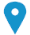 (+386) 30 915 239    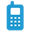 anjadavid@gmail.com 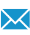 Facebook Anja Ilc | WhatsApp Anja Ilc (+ 386 30 915 239) | Google Hangouts anjadavid@gmail.com  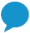 WORK EXPERIENCE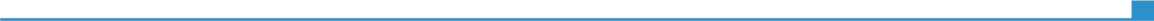 1/2015–8/2017Independent PR Adviser, Writer, Storyteller, Coach, Digital Marketing & Social Media Manager1/2015–8/2017Visartis d.o.o. (Slovenia) 1/2015–8/2017advising on and execution of various public relations projects as well as digital communication, marketing and event management activities in the field of education, business and NPO. Some of the clients: Bion.si, Technology park Ljubljana)CRM (B2B and B2C) advising and preparing of communication strategies for various target groupsSEO optimizationcopywriting, writing articlespreparing of newsletters and organising the subscribers base (data management)communication with media, media agencies and potential advertisersevents, workshops, education seminars...managing and heading workshops (learning how to learn - learning coaching, PR activities, pitching)translating and interpreting2007–1/2015Digital Media Editor-in-Chief, PR and Marketing Project manager2007–1/2015Menea d.o.o. (online publishing), Ljubljana (Slovenia) 2007–1/2015setting up, overseeing and managing online publications targeting different interest groups of users: technology, lifestyle and  domesticmanaging and promoting first slovenian online store http://www.enaa.com/ planing, researching, writing, translating and editing the content (SEO guidelines)creating weekly newsletters for lifestyle, techno and business usersoverseeing statistics, visitors behaviour and their responsivenessmedia planning, creating content marketing items and project for key accounts (Microsoft, HP...)using CRM tools to build customer relationspublic relations and communication with other media and digital agenciessocial media marketing2005–2007Editor-in-chief2005–2007Info TV (commercial broadcaster), Ljubljana (Slovenia) 2005–2007setting up and managing all the operations needed for the 24 hour news programme to be functioning 7 days a weekrecruiting assistants, journalist, proof-readers, presenters and other staffcreating and sustaining the editorial policyreviewing news stories (items), cross-checking facts, controlling grammarmotivating staff, developing new approachesoverseeing video-editing if news itemshandling complaints and taking responsibility for issuesauthorising the finalized items before being broadcastedgenerating new ideastaking care of problematic storiesdra​wing up budget2001–2005Eurovison (international) news exchange department editor2001–2005RTVS (Radio-television Slovenia) - national broadcaster, Ljubljana (Slovenia) 2001–2005Exchanging news items inside the EBU network as well as providing video (and textual) material to other news agencies (Reuters, APTN...) if needed. Planning video coverage of events required by international partners and news agencies.1998–2001Copywriter1998–2001RTVS (Radio-Television of Slovenia) - national broadcaster, Ljubljana (Slovenia) 1998–2001Marketing department:copywriter (advertisements, promotional projects)production organization (TV commercial)production assistant (TV commercials)1996–1998Journalist and TV presenter1996–1998TV3 (commercial broadcaster), Ljubljana (Slovenia) 1996–1998Author, screenwriter and TV presenter (morning programme, music shows)JournalistTranslator1995–1996Journalist1995–1996Kanal A (commercial broadcaster), Ljubljana (Slovenia) 1995–1996journalist, news writer1992–1994Telesales and sales assistant1992–1994Debrett's Who is Who and Pied'a'Terre, London (United Kingdom) 1992–1994telesales and direct sales activities1991–1993Journalist1991–1993Radio Kranj (local radio station), Kranj (Slovenia) 1991–1993radio presenter; news reader​​1991–PresentOTHER BUSINESS ACTIVITIES1991–PresentTranslating for RTVS (Radio-television Slovenia)Translating and writing for magazine Slovenia TimesTranslating for translation agencies Multilingual and TranslateMediaTeaching English individually and managing group english classes for children and adultsHelping children and adults with learning difficulties - volunteeringEDUCATION AND TRAINING1987–Present1987–Present1987-1991 High School Kranj (Slovenia)1991 Training in the art of elocution - Radio Kranj (Slovenia)1992-1993 Edwards Language School, Ealing, London W5 3TJ1995 Certificate of Proficiency in English (CPE)1995 Training in the art of elocution and public speaking (Commercial TV Kanal A, Slovenia)1997 Training in the art of elocution, public speaking and television presenetation (RTVS, Slovenia)2000 University of Ljubljana, Faculty of Social Sciences, Communication - Marketing Communications and Public Relations2000 Film and Video course (Public Fund for Cultural Activities - JSKD http://www.jskd.si/ )2004, 2005 Creative writing, Synopsis, Script, Video (Educational center RTVS)2010 SEO training (FrodX http://frodx.com/)2012 How to succeed on Facebook2013 SEO training (FrodX)2014 Development of Digital Media (IAB Slovenia)2015 How to use Twitter as marketing tool? (Httpool)2015/16 INLPTA Learning Coach (Iris Komarek, mindSYSTEMS, ILE institut, Munich, Germany https://www.mindsystems.de/institut/ )2017 PR skills for business success (Majda Dodevska - CMO & Co-Founder Scoutee )2018/2019 A-level English Language course1987-1991 High School Kranj (Slovenia)1991 Training in the art of elocution - Radio Kranj (Slovenia)1992-1993 Edwards Language School, Ealing, London W5 3TJ1995 Certificate of Proficiency in English (CPE)1995 Training in the art of elocution and public speaking (Commercial TV Kanal A, Slovenia)1997 Training in the art of elocution, public speaking and television presenetation (RTVS, Slovenia)2000 University of Ljubljana, Faculty of Social Sciences, Communication - Marketing Communications and Public Relations2000 Film and Video course (Public Fund for Cultural Activities - JSKD http://www.jskd.si/ )2004, 2005 Creative writing, Synopsis, Script, Video (Educational center RTVS)2010 SEO training (FrodX http://frodx.com/)2012 How to succeed on Facebook2013 SEO training (FrodX)2014 Development of Digital Media (IAB Slovenia)2015 How to use Twitter as marketing tool? (Httpool)2015/16 INLPTA Learning Coach (Iris Komarek, mindSYSTEMS, ILE institut, Munich, Germany https://www.mindsystems.de/institut/ )2017 PR skills for business success (Majda Dodevska - CMO & Co-Founder Scoutee )2018/2019 A-level English Language coursePERSONAL SKILLSMother tongue(s)SlovenianSlovenianSlovenianSlovenianSlovenianForeign language(s)UNDERSTANDINGUNDERSTANDINGSPEAKINGSPEAKINGWRITINGForeign language(s)ListeningReadingSpoken interactionSpoken productionEnglishC2C2C1C1C1Certificate of Proficiency in English (CPE) Certificate of Proficiency in English (CPE) Certificate of Proficiency in English (CPE) Certificate of Proficiency in English (CPE) Certificate of Proficiency in English (CPE) GermanB1B1B1A2A2CroatianC2C2C1C1B2Levels: A1 and A2: Basic user - B1 and B2: Independent user - C1 and C2: Proficient userCommon European Framework of Reference for Languages Levels: A1 and A2: Basic user - B1 and B2: Independent user - C1 and C2: Proficient userCommon European Framework of Reference for Languages Levels: A1 and A2: Basic user - B1 and B2: Independent user - C1 and C2: Proficient userCommon European Framework of Reference for Languages Levels: A1 and A2: Basic user - B1 and B2: Independent user - C1 and C2: Proficient userCommon European Framework of Reference for Languages Levels: A1 and A2: Basic user - B1 and B2: Independent user - C1 and C2: Proficient userCommon European Framework of Reference for Languages Communication skillsCommunication has always been one of the strongest skills I possessed. Since communication, especially creative use of words (written or spoken), has also been one of the greatest gifts I was born with, it has always been easy to acquire new forms of communication techniques and upgrade my knowledge. Besides excellent communication skills I also have a perfect command of Slovenian language with all its peculiarities and grammatical exceptions.A variety of experiences and trainings has helped me to learn how to effectively communicate with groups (adults or children), understand and interpret nonverbal communication, understand other people's viewpoint, lead and motivate team, communicate with public using written or verbal methods and effectively use communication means in various media forms including newly formed digital media (social media ...).Organisational / managerial skillsI can describe myself as 'multi tasking' since I have always been required to do more than just one thing at the time. Circumstances have thaught me to be able to analyse situation quickly and make a swift decision. ​Team-leading skills enabled me to function well in very diverse groups of people when organising events, PR activities, production of commercial films (advertisements) and work processes (TV-news programme, digital media).All the positions I held also required running meetings, public speaking, good problem solving skills, persuasiveness, paying good attention to detail as well as calm and understanding interaction with third parties (clients, customers, partners, students, kids).Job-related skillsRecruiting (preparing auditions, interviewing candidates and hiring suitable personnel)Menthorship (training of newly hired personnel, supervising and support)Teaching (how to learn), coaching (kids and adults)Ability to work under pressureCreative and critical thinking (expressing ideas)Excellent writting abilitiesMeeting deadlinesBeing eager to learn (couriosity, flexibility)Digital skillsSELF-ASSESSMENTSELF-ASSESSMENTSELF-ASSESSMENTSELF-ASSESSMENTSELF-ASSESSMENTDigital skillsInformation processingCommunicationContent creationSafetyProblem solvingIndependent userProficient userIndependent userBasic userIndependent userDigital skills - Self-assessment grid Digital skills - Self-assessment grid Digital skills - Self-assessment grid Digital skills - Self-assessment grid Digital skills - Self-assessment grid High proficiency in computer and internet useExcellent knowledge of Microsoft's operating sistem Windows and desktop applications Microsoft Office (as well as Office 365) especially Word, Excel, PowerPoint, OneNote, Outlook, OneDrive, LyncExcellent knowledge of social media (Facebook, Twitter, Instagram)Very good knowledge of photo editing software Adobe Photoshop and Adobe FireworksVery good command of various content management systemsVery good knowledge of various CRM toolsGood knowledge of Google Analytics and some other statistical softwareGood knowledge of Joomla! and WordpressI learn new programs quicklyHigh proficiency in computer and internet useExcellent knowledge of Microsoft's operating sistem Windows and desktop applications Microsoft Office (as well as Office 365) especially Word, Excel, PowerPoint, OneNote, Outlook, OneDrive, LyncExcellent knowledge of social media (Facebook, Twitter, Instagram)Very good knowledge of photo editing software Adobe Photoshop and Adobe FireworksVery good command of various content management systemsVery good knowledge of various CRM toolsGood knowledge of Google Analytics and some other statistical softwareGood knowledge of Joomla! and WordpressI learn new programs quicklyHigh proficiency in computer and internet useExcellent knowledge of Microsoft's operating sistem Windows and desktop applications Microsoft Office (as well as Office 365) especially Word, Excel, PowerPoint, OneNote, Outlook, OneDrive, LyncExcellent knowledge of social media (Facebook, Twitter, Instagram)Very good knowledge of photo editing software Adobe Photoshop and Adobe FireworksVery good command of various content management systemsVery good knowledge of various CRM toolsGood knowledge of Google Analytics and some other statistical softwareGood knowledge of Joomla! and WordpressI learn new programs quicklyHigh proficiency in computer and internet useExcellent knowledge of Microsoft's operating sistem Windows and desktop applications Microsoft Office (as well as Office 365) especially Word, Excel, PowerPoint, OneNote, Outlook, OneDrive, LyncExcellent knowledge of social media (Facebook, Twitter, Instagram)Very good knowledge of photo editing software Adobe Photoshop and Adobe FireworksVery good command of various content management systemsVery good knowledge of various CRM toolsGood knowledge of Google Analytics and some other statistical softwareGood knowledge of Joomla! and WordpressI learn new programs quicklyHigh proficiency in computer and internet useExcellent knowledge of Microsoft's operating sistem Windows and desktop applications Microsoft Office (as well as Office 365) especially Word, Excel, PowerPoint, OneNote, Outlook, OneDrive, LyncExcellent knowledge of social media (Facebook, Twitter, Instagram)Very good knowledge of photo editing software Adobe Photoshop and Adobe FireworksVery good command of various content management systemsVery good knowledge of various CRM toolsGood knowledge of Google Analytics and some other statistical softwareGood knowledge of Joomla! and WordpressI learn new programs quicklyDriving licenceBADDITIONAL INFORMATIONProjectsShort humanitarian film for International Day for the Elimination of Violence against Women.Written by: Anja Ilc; Directed by: Jasna Hribernik: https://www.youtube.com/watch?v=EH3_w3MdsxU